The City School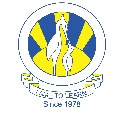 North Nazimabad Boys CampusSecond Monthly Test Session 2019 – 20Class - 9Time: 35 Minutes 			        Chemistry			 		Marks 25Name: ___________________		          Sec: ______		Date: ______________Q.1. Choose the best answers:                                                                                            		[5]    An element X forms a positive ion with the electronic structure 2, 8.8.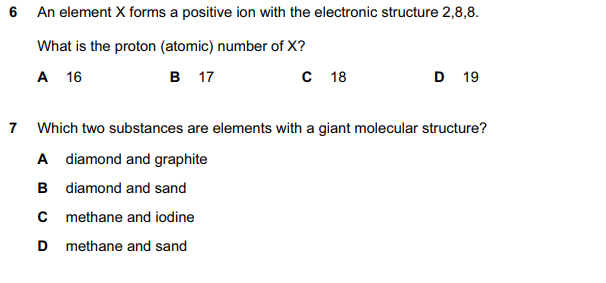 Which of the following contains the same number of electrons as an atom of neon?Cl-   	                B.    Li+	            C.    C O-2                    D.   NaThe letters X, Y and Z represent different atoms.What can be deduced from the proton numbers and nucleon numbers of X, Y and Z?X and Y are the same element.X and Z are the same element.X has more protons than Y.Z has more neutrons than YAn atom, X, contains 16 protons. Which statement about X is correct?It cannot form an ion.It contains 6 electrons in the outer shell. It contains 6 neutrons.It has relative atomic mass of 16.Q2.	Some atoms denoted by the letter A to E, have proton numbers which areA = 3, B = 10, C = 9, D = 17, E = 11.                                                                                [3]Which of these have complete outermost shell?…………………………………………………………………………………………………………..Which of these are in Group I of Periodic table?………………………………………………………………………………………………………………………Which of these have 7 electrons in there outermost shell?………………………………………………………………………………………………………………………Q.3. Give scientific reasons:                                                                                                           [4]Mg ion is smaller than Mg atom.…………………………………………………………………………………………………………………………………………………………………………………………………………………………………………………………………………Non metals make Anion…………………………………………………………………………………………………………………………………………………………………………………………………………………………………………………………………………Q.4.   (a) Define the term isotopes.                                                                                              [2]………………………………………………………………………………………………………………………………………………………………………………………………………………………………………………………………………………………………(b)  Draw atomic structures of isotopes of Hydrogen.                                                                                                                                                                                               [3](c)  Radioactive iodine is used to treat some cancerous tumors. Two radioactive isotopes of Iodine haveA=125    Z= 53 A= 131   Z= 53 For each isotope state the type and number of subatomic particles present. ………………………………………………………………………………………………………………………………………………………………………………………………………………………………………………………………………………………………………………………………………………………………………………………………………………………………………………………….……    [2](d) Describe the applications of Radioisotopes.                                                                            …………………………………………………………………………………………………………………………………………………………………………………………………………………………………………………………………………………………………………………………………………………………………………………………………………………………………………  [3]Q.5. The diagram shows the atomic structure of an atom of element X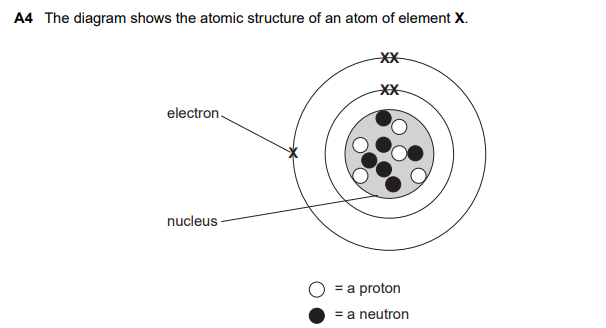 Complete the given table: 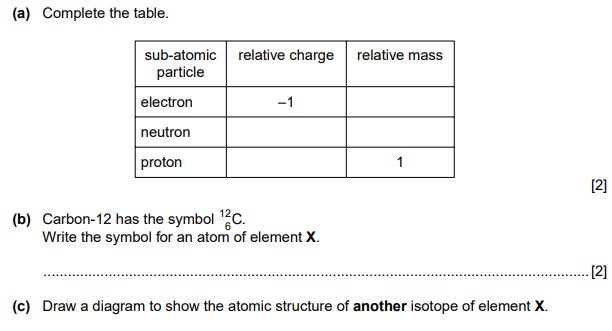 How many electrons can be occupied by first shell?………………………………………………………………………………………………………………….…..…….   [1] Look at given atomic structuresWhich electron arrangement corresponds to the first element on period 2 of the Periodic Table? atomsProton numberNucleon numberX1940Y1939Z2040